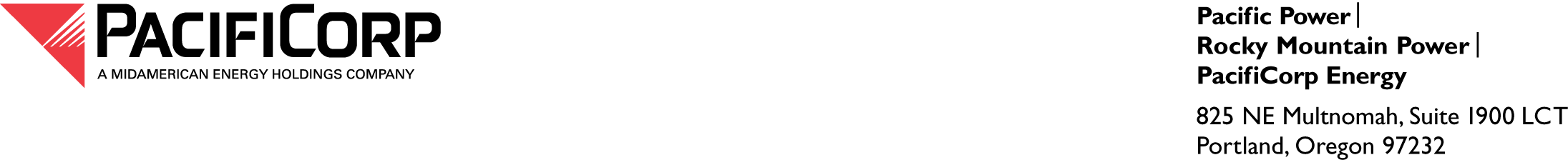 November 25, 2009 ELECTRONIC FILING OVERNIGHT DELIVERY Utilities and Transportation Commission StaffAttn:  Ken ElginandOffice of Attorney GeneralAttn:  Simon ffitchRe:	Washington Docket No. UE-051090 Compliance FilingPacifiCorp hereby submits an original and two (2) copies of the attachments in compliance with the Commission’s Order in this case issued on  and amended on March 10, 2006.  The Order approved the Stipulation supporting MidAmerican Energy Holdings Company’s acquisition of PacifiCorp.Commitment Wa21 of the Stipulation provides that PacifiCorp will provide to Staff and Public Counsel, on an informational basis, credit rating agency news releases and final reports regarding PacifiCorp when such reports are known to PacifiCorp and are available to the public.Therefore, in compliance with Commitment Wa21 of the Stipulation, please find the attached reports related to PacifiCorp.Very truly yours,Bruce N. WilliamsVice President and TreasurerEnclosure